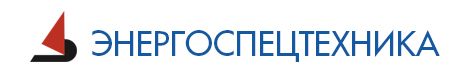 УСТАНОВКА ИСПЫТАТЕЛЬНАЯ ВЫСОКОВОЛЬТНАЯ СТАЦИОНАРНАЯЛЭИС-3/100ПАСПОРТВЭСТ-441322-024-ПС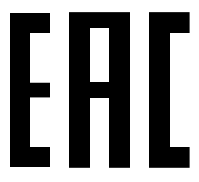 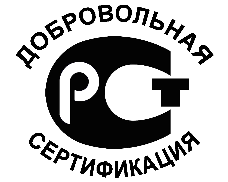 г. Вологда202_г.8. Гарантии изготовителяПредприятие изготовитель ООО «Энергоспецтехника» гарантирует проведение ремонта и устранения скрытых дефектов в течение 12 месяцев с момента ввода оборудования в эксплуатацию. В период гарантийного срока эксплуатации изготовитель производит бесплатный ремонт оборудования, вышедшего из строя, при условии, что потребителем не были нарушены правила эксплуатации. По истечении гарантийного срока, изготовитель может осуществлять сервисное обслуживание при заключении договора на сервисное обслуживание и ремонт.9. Реквизиты предприятия:ООО «Энергоспецтехника», ИНН 3525225151, 160022, РФ г. Вологда ул. С. Преминина д.6 пом. 25, тел. +7 (911) 501-18-96, energo93@mail.ru.Дата изготовления: октябрь 2022 г.М.П.                         __________________ Рыжков М.П. Оттиск ОТК                                                 Рыжков А.В.1. НазначениеУстановка испытательная высоковольтная стационарная ЛЭИС-3/100 предназначена для проведения приемо-сдаточных и эксплуатационных электрических испытаний средств защиты, используемых в электроустановках. Установка позволяет проводить испытания: •	резиновых диэлектрических перчаток; •	резиновых диэлектрических бот и галош; •	слесарно-монтажного инструмента с изолированными рукоятками (отверток, кусачек, плоскогубцев и др.);•	указателей напряжения;•	средств индивидуальной защиты до и выше 1000В.Оборудование может использоваться в качестве высоковольтной установки для испытаний изоляции изделий (кабелей, изоляторов и др.) напряжением переменного тока.2. Основные технические данные3. Комплектность4. Движение изделия в эксплуатации5. Учет работы по бюллетеням и указаниям6. Заметки по эксплуатации и хранениюПеред началом ввода в эксплуатацию лаборатории должен быть выполнен весь комплекс организационно-технических мероприятий по безопасной работе при испытаниях защитных средств, в соответствии с требованиями «Правил техники безопасности при эксплуатации электроустановок потребителей» и оформлен в установленном Законодательством порядке.7. Сведения о приемкеУстановка испытательная высоковольтная стационарная ЛЭИС-3/100 (ВЭСТ-441322-024-ТУ) изготовлена и принята в соответствии с обязательными требованиями государственных стандартов ГОСТ 14693-90 пп. 2.8.1-2.8.9 раз.3, ГОСТ Р 8.568-2017, ГОСТ 1516.3-96 п. 4.14 действующей нормативно-технической документации и признана годной для эксплуатации.Соответствие подтверждено:Декларация о соответствии №ЕАЭС N RU Д-RU.PA01.B.94898/21, действует по 26.05.2026;Сертификат соответствия № РОСС RU C-RU.HP15.H05829/20, действует по 18.05.2023.Заводской № №Наименование параметраЗначениеЗначениеЗначениеЗначениеЗначение1Напряжение питающей сети переменноготока, В220 ± 20220 ± 20220 ± 20220 ± 20220 ± 202Частота питающей сети, Гц50 ± 150 ± 150 ± 150 ± 150 ± 13Режим работы«100В»«3кВ»«15кВ»«50кВ»«100кВ»4Действующее значение максимального испытательного напряжения, кВ0,1315501005Приведенная погрешность измерения напряжения, %± 3± 3± 3± 3± 3№Наименование параметраЗначениеЗначениеЗначениеЗначениеЗначение6Максимальный измеряемый ток утечки, мАНе изме-ряется7,67,6Не изме-ряетсяНе изме-ряется7Количество мест для проведения испытания144118Приведенная погрешность измерения тока, %± 3± 3± 3± 3± 39Потребляемый ток, кВА, неболее1,01,01,01,01,0Блок управления1шт.Испытательная ванна в сборе1шт.Блок высоковольтный БВ1(YDJ1)-3кВА/50кВ1шт.Блок высоковольтный БВ2(YDJ2)-3кВА/50кВ1шт.Кабель измерительных сигналов, 4м1шт.Кабель светильника и блокировки, 4м1шт.Провод высоковольтный, 3м1шт.Провод высоковольтный, 1,5м1шт.Провод заземления, 10м1шт.Вставка плавкая ВП2 –1, 250В - 5А2шт.Светильник1шт.Штанга заземления ЗПЛ-1101шт.Комплект технической документации1шт.Дата установкиГде установленоДата снятияНаработкаНаработкаПричина снятияПодпись лица, проводившего установку(снятие)Дата установкиГде установленоДата снятияс начала эксплуатациипосле последнего ремонтаПричина снятияПодпись лица, проводившего установку(снятие)Номер бюллетеня(указания)Краткое содержание работыУстановленный срок выполненияДата выполненияДолжность, фамилия и подписьДолжность, фамилия и подписьНомер бюллетеня(указания)Краткое содержание работыУстановленный срок выполненияДата выполнениявыполнившего работупроверившего работу